Центральная библиотека ГО Красноуральскг. Красноуральск, ул. 7 Ноября, 51тел.: 2-02-50МБУ «ЦБС» ГО Красноуральск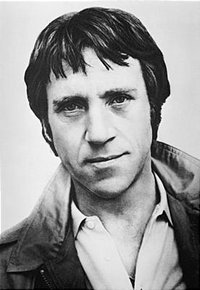 Прерванный полёт: поэт и бард                    Владимир Высоцкий75 лет со дня рождения                                                           Владимира Семёновича ВысоцкогоЭкспресс-информацияКрасноуральск2013Прерванный полёт: поэт и бард Владимир Высоцкий: экспресс-информация к 75-летию со дня рождения В. С. Высоцкого/ Сост. С. А. Вагина. – Красноуральск, 2013.Высоцкий, В. С. Четыре четверти пути: стихи и проза / В. Высоцкий. – М.: Физкультура и спорт, 1988.                                                                                        ЦБ, К/Х, ф-лы № 1, 4, Д/Б.Высоцкий, В.С. Я, конечно, вернусь…: стихи и песни В. Высоцкого. Воспоминания/ Предисл. М. Влади. – М.: Книга, 1988.                                                           ЦБ.                                                                                               Статьи в периодической печати:Верникова, Л.  «Кто говорит, что умер Дон Кихот?»: сценарий памяти Владимира Высоцкого / Л. Верникова // Сценарии и репертуар. – 2009. - № 11. – С. 69 – 86.	Подкорытова, Н. И голос как наждачная бумага…: памяти Владимира Семёновича Высоцкого / Наталья Подкорытова // Обл. газ. – 2010. – 24 июля. – С. 8.                                     Я не люблю фатального   исхода, От жизни никогда не устаю. Я не люблю любое время года, Когда весёлых песен не пою.                       В. С. ВысоцкийРодился Владимир Высоцкий 25 января 1938 года в Москве.  В детстве ему пришлось пережить эвакуацию во время войны. Владимира рано стали обучать игре на фортепиано, у него был абсолютный музыкальный слух. Он закончил Школу-студию МХАТ. Поэтом было написано множество стихов и песен, выпущено несколько поэтических сборников.  Первая  изданная  книга  Высоцкого  была  названа  «Нерв».  Снимался в кинофильмах, играл на сцене МХАТ. Владимир Семёнович Высоцкий умер  25 июля 1980 года.Внешний эффект, поза не были присущи поэту, певцу и артисту Высоцкому – главным в своем творчестве он считал честность и мужество. Владимир Семёнович вошёл в историю как автор-исполнитель своих песен под акустическую семиструнную «русскую» гитару. Результат его короткой, но непростой жизни, его одержимого труда – его наследие.                                 Литература о писателе:	Влади, М. В. Владимир, или Прерванный полёт/ Марина Влади: пер. с фр. – М.: АСТ; Харькова: Фолио, 2007. – 288с.                                                         ЦБ, ф-л № 1.            Влади, М. В. Владимир, или Прерванный полёт/ М. Влади. – М.: Прогресс, 1989. – 174 с.                                                                          ЦБ, ф-лы  № 1, 3.Произведения В. С. Высоцкого:Высоцкий, В. Сочинения. В 2-х т. т.1: песни / Владимир Высоцкий. – М.: Худож. лит., 1991.                                                                                                                                       Ф-л № 4.Высоцкий, В.  Сочинения. В 2-х т. т.2: стихотворения, песни театра и кино, поэма, проза и драматургия / Владимир Высоцкий. – М.: Худож. лит., 1991.                                                                               Ф-л № 4. Высоцкий, В. С. Сочинения: В 2-х т. / В. С. Высоцкий. – Екатеринбург: Урал. торг. дом «Посылторг», 1994.                                                                                        ЦБ., ф-лы № 3, 4.Высоцкий, В. С. Избранное / Владимир Высоцкий. – М.: Сов. писатель, 1988.                                    ЦБ, ф-л № 1.Высоцкий, В. С. Где же ваша звезда? песни / Владимир Высоцкий. – М.: Эксмо, 2008.    ЦБ, ф-л № 3.Высоцкий, В. С. Летала жизнь / Владимир Высоцкий. – М.: АСТ: АСТ Москва: Хранитель, 2007.                                                                                                       Д/Б, ф-лы № 2, 3, 5.Высоцкий, В. С. Мой Гамлет / В. С. Высоцкий. – М.: Эксмо, 2008.                                                ЦБ, ф-лы № 3, 5.Высоцкий, В. С. Нерв: стихи / Владимир Высоцкий. – М.: Современник, 1988.                   ЦБ., П/Ф, ф-л  № 1.Высоцкий, В. С. Поэзия и проза / Владимир Высоцкий. – М.: Кн. палата, 1989.                                                                                           ЦБ, ф-лы № 1, 2, 6, 7, 8.Высоцкий, В. С. Спасите наши души: стихи, написанные в 1961-1968 гг. – Барнаул: МЦ «Палитра», 1991.                                                           Ф-л № 4.Высоцкий, В. С. Стихи и песни / Владимир Высоцкий. – М.: Искусство, 1988.                                      ЦБ.Высоцкий, В. Человек. Поэт. Актёр / В. Высоцкий. – Прогресс, 1990.                                                                        ЦБ.